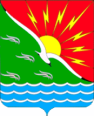 АДМИНИСТРАЦИЯМУНИЦИПАЛЬНОГО ОБРАЗОВАНИЯЭНЕРГЕТИКСКИЙ ПОССОВЕТ НОВООРСКОГО РАЙОНА ОРЕНБУРГСКОЙ ОБЛАСТИП О С Т А Н О В Л Е Н И Е03.07.2019                                   п. Энергетик                                        № 119-П«О принятии решения о подготовке проекта документации
по планировке территории, входящей в состав территории  муниципального образования Энергетикский поссовет Новоорского района Оренбургской области вблизи земельного участка с кадастровым номером 56:18:0000000:7725 под строительство автозаправочной станции»         На основании заявления Радионовой Людмилы Геннадьевны от 28.06.2019 (вх. № 106 от 28.06.2019), зарегистрированной по адресу: Российская Федерация, Оренбургская область, Новоорский район, п. Энергетик, ул. Морская д. 6, о подготовке проекта планировки территории, в целях обеспечения устойчивого развития территорий муниципального образования Энергетикский поссовет Новоорского района Оренбургской области, пункта 20 части 1статьи 14 Федерального закона от 06.10.2003 № 131-ФЗ "Об общих принципах организации местного самоуправления в Российской Федерации", пункта 4 части 1 статьи 8, статьи 42, частей 1, 8 статьи 45, пунктов 1-3 статьи 46 Градостроительного кодекса Российской Федерации, Генерального плана муниципального образования Энергетикский поссовет Новоорского района Оренбургской области, утвержденного Решением Совета депутатов муниципального образования Энергетикский поссовет Новоорского района Оренбургской области от 25.12.2013 № 196 (в ред. от 23.11.2016 № 83), главы 5 тома I Правил землепользования и застройки муниципального образования Энергетикский поссовет, утвержденные решением Совета депутатов муниципального образования Энергетикский поссовет Новоорского района Оренбургской области от  25.12.2013 № 196 (в ред. от 09.10.2018 № 225), руководствуясь Постановлением Администрации муниципального образования Энергетикский поссовет Новоорского района Оренбургской области от 30.03. 2012 № 32-П «Об утверждении   Порядка подготовки  документации по планировке территории,  разрабатываемой на основании решений администрации муниципального образования Энергетикский поссовет Новоорского района, Оренбургской области», Уставом муниципального образования Энергетикский поссовет Новоорского района Оренбургской области,П О С Т А Н О В Л Я Ю :1. Принять решение о подготовке проекта документации по планировке территории, входящей в состав территории  муниципального образования Энергетикский поссовет Новоорского района Оренбургской области вблизи земельного участка с кадастровым номером 56:18:0000000:7725 под строительство автозаправочной станции.2. Специалисту 1 категории (по имуществу и землеустройству) администрации муниципального образования Энергетикский поссовет Новоорского района Оренбургской области подготовить техническое задание на разработку документации по планировке территории в соответствии с требованиями, предъявляемыми к составу и содержанию документации по планировке территории, в течении четырнадцати дней после опубликования настоящего постановления и выдать заявителю Радионовой Л.Г.3. Заявителю Радионовой Людмиле Геннадьевне:3.1.Обеспечить подготовку (разработку) документации по планировке территории, входящей в состав территории муниципального образования Энергетикский поссовет Новоорского района Оренбургской области вблизи земельного участка с кадастровым номером 56:18:0000000:7725  под строительство автозаправочной станции, с учетом требований Градостроительного Кодекса Российской Федерации , технического задания, выданного специалистом 1 категории (по имуществу и землеустройству) администрации муниципального образования Энергетикский поссовет Новоорского района Оренбургской области.3.2.Предоставить в администрацию муниципального образования Энергетикский поссовет Новоорского района Оренбургской области проект документации по планировке территории для проверки и рассмотрения на публичных слушаниях.4. Установить срок предоставления заявителю Радионовой Л.Г.  проекта документации по планировке территории – не более 12 месяцев после опубликования настоящего постановления. Непредставление документации в указанный срок является основанием для отмены настоящего постановления.5. Финансирование расходов на подготовку документации по планировке территории производится за счет заявителя Радионовой Л.Г.6. Опубликовать настоящее постановление в печатном средстве массовой информации муниципального образования Энергетикский поссовет Новоорского района Оренбургской области «Правовой бюллетень муниципального образования Энергетикский поссовет» и разместить на официальном сайте администрации муниципального образования Энергетикский поссовет Новоорского района Оренбургской области в сети «Интернет» по адресу: www.energetik56.ru .7. Предложения и замечания физических и юридических лиц о порядке, сроках подготовки и содержании документации по планировке территории, указанной в пункте 1 настоящего постановления, принимаются в течении тридцати календарных дней со дня официального опубликования настоящего постановления по адресу: Оренбургская область, Новоорский район, п. Энергетик, ул. Правдухина, 72, приемная администрации муниципального образования Энергетикский поссовет Новоорского района, Оренбургской области, с понедельника по пятницу с 9:00 до 13:00 и с 14:00 до 17:00.8.В срок не позднее тридцати дней со дня представления предложений заинтересованных лиц, предусмотренных пунктом 7 настоящего постановления, Администрация муниципального образования Энергетикский поссовет Новоорского района Оренбургской области рассматривает указанные предложения, подготавливает и направляет заявителям мотивированный ответ о возможности или невозможности их учета при подготовке документации о планировке территории.9.Настоящее постановление вступает в силу после его официального опубликования в печатном средстве массовой информации муниципального образования Энергетикский поссовет Новоорского района Оренбургской области «Правовой бюллетень муниципального образования Энергетикский поссовет».10. Контроль за исполнением настоящего постановления возложить на специалиста 1 категории (по имуществу и землеустройству) администрации муниципального образования Энергетикский поссовет Новоорского района Оренбургской области.Глава муниципального образования                                      А.В. Гоношилкин